Judge: Andrew Brown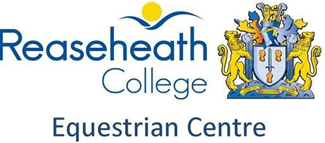 SHOWING AUGUST 2021APPROXIMATE TIMINGSSHOWING AUGUST 2021APPROXIMATE TIMINGSSHOWING AUGUST 2021APPROXIMATE TIMINGSSHOWING AUGUST 2021APPROXIMATE TIMINGSSHOWING AUGUST 2021APPROXIMATE TIMINGSSHOWING AUGUST 2021APPROXIMATE TIMINGSSHOWING AUGUST 2021APPROXIMATE TIMINGSSHOWING AUGUST 2021APPROXIMATE TIMINGSIn Hand Classes – 9am StartIn Hand Classes – 9am StartTIMEEntriesRidden Classes – Not before 1pmRidden Classes – Not before 1pmEntriesTIMEClass No.DescriptionClass No.Description1Best Turned Out9:00 AM417Best Turned Out0N/E2Open Youngstock(1, 2 or 3 Year Olds. No Foals)9:20 AM418RoR Ridden11:30 PM3Novice Horse & Pony (6yrs & Under)9:40 AM519Lead Rein/ First Ridden31:35 PM4Young Handler (16yrs & Under)10:00 AM320Equitation11:45 PM5Open In-hand (Any height, age or type.)10:15 AM821Novice Ridden Horse & Pony (Snaffle bridle only. Cavesson noseband)71:50 PM6Hunter Type10:35 AM122Open Ridden (Any height, age or type.)3  2:20 PM7Riding/ Hack Type11:05 AM323Hunter Type82:35 PM8Foreign Breeds11:10 AM124Riding Club/ Hack type23:05 PM9Mountain & Moorland (Exc Welsh)11:25 AM225Foreign Breeds13:15 PM10Welsh A, B, C, D11:30 AM426Mountain & Moorland (Exc Welsh)23:20 PM11Heavy Horses and TGC11:35 AM427Welsh A, B, C, D53:30 PM12Part Breeds12:55 PM428Heavy Horses and TGC13:50 PM13Coloured/ Spotted/ Palomino/ Duns/ Cremellos12:15 PM729Part Breeds23:55 PM14Veterans (15yrs & Over)12:45 PM230Coloured/ Spotted/ Palomino/ Duns/ Cremellos14:05 PM15RoR In Hand12:50 PM131Veterans (15yrs & Over)34:10 PM16Championship: classes 1 - 15 (all 1st & 2nd placings)1:00 PM32Championship: classes 17 - 31 (all 1st & 2nd Placings)4.15 PM